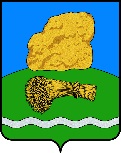 РОССИЙСКАЯ  ФЕДЕРАЦИЯКАЛУЖСКАЯ ОБЛАСТЬДУМИНИЧСКИЙ РАЙОНАДМИНИСТРАЦИЯ СЕЛЬСКОГО ПОСЕЛЕНИЯ«СЕЛО ВЁРТНОЕ»ПОСТАНОВЛЕНИЕ27  декабря  2022 г.                                                                                                            №80Об утверждении  плана  антинаркотическихмероприятий  на территории  администрациисельского поселения «Село Вёртное» на 2023 годВ целях минимизации угрозы распространения наркомании, руководствуясь Указами Президента Российской Федерации от 09.06.2010 года № 690 «Об утверждении Стратегии государственной антинаркотической политики Российской Федерации до 2020 года», от 18.10.2007 года № 1374 «О дополнительных мерах по противодействию незаконному обороту наркотических средств, психотропных веществ и их прекурсоров, администрация сельского поселения «Село Вёртное» Постановляет:1. Утвердить  план антинаркотических мероприятий на территории  сельского поселения «Село Вёртное»   на 2022 год ( Приложение  1).       2. Контроль за исполнением настоящего постановления возложить на главу  администрации сельского поселения «Село Вёртное» - Гордееву Л.Н.              3. Настоящее постановление вступает в силу со дня его обнародования.Глава администрациисельского поселения                                                                                  Л.Н.Гордеева	Приложение №1	к постановлению №80 от  27.12.2022 г.План  антинаркотических мероприятий на территории  сельского поселения  «Село Вёртное» на 2023 год№
п/пМероприятияОтветственные исполнителиСроквыполненияСроквыполнения1.Организационные мероприятия по профилактики наркомании, токсикомании, алкоголизма и табакокуренияОрганизационные мероприятия по профилактики наркомании, токсикомании, алкоголизма и табакокуренияОрганизационные мероприятия по профилактики наркомании, токсикомании, алкоголизма и табакокуренияОрганизационные мероприятия по профилактики наркомании, токсикомании, алкоголизма и табакокурения1.1.Участие в разработке и разработка проектов нормативно-правовых актов по совершенствованию законодательства в сфере профилактики наркомании, токсикомании, алкоголизма и табакокурения.Глава администрацииГлава администрацииПостоянно1.2Осуществление взаимодействия с правоохранительными органами при проведении мероприятий по профилактике наркомании,  токсикомании, алкоголизма и табакокурения на  территории поселенияГлава администрацииГлава администрацииПостоянно1.3Взаимодействие  с образовательными учреждениям по вопросам профилактики наркомании, токсикомании, алкоголизма и табакокурения на территории поселения.Глава администрацииГлава администрацииПостоянно1.4Участие в совместных рейдах  по населенным пунктам сельского поселения по выявлению лиц, склонных к употреблению наркотических средств и выявлению посевов дикорастущих наркотических растенийГлава администрации, участковый уполномоченный полиции (по согласованию)Глава администрации, участковый уполномоченный полиции (по согласованию)Постоянно2 Проведение разъяснительной работы Проведение разъяснительной работы Проведение разъяснительной работы Проведение разъяснительной работы2.1Проведение в СДК с. Вёртное мероприятий по пропаганде здорового образа жизни и профилактике наркомании, токсикомании, алкоголизма и табакокурения.Руководители СДК (по плану работы данных учреждений)Руководители СДК (по плану работы данных учреждений)Постоянно2.2Организация дежурства ответственных лиц администрации, работников учреждений культуры во время  проведения культурно-массовых, общественно-политических мероприятий с массовым пребыванием людейГлава администрацииГлава администрацииво время мероприятий2.3Размещение информации по пропаганде здорового образа жизни, профилактике наркомании, токсикомании, алкоголизма и табакокурения:- на официальном сайте поселения,- на информационных стендах Администрации поселения и СДК с.Вёртное,  библиотеки Села ВёртноеГлава администрациизаведующие СДК и библиотекиГлава администрациизаведующие СДК и библиотекиПостоянно3..Обеспечение активного участия институтов гражданского общества по реализации мероприятий по профилактике наркомании, токсикомании, алкоголизма и табакокуренияОбеспечение активного участия институтов гражданского общества по реализации мероприятий по профилактике наркомании, токсикомании, алкоголизма и табакокуренияОбеспечение активного участия институтов гражданского общества по реализации мероприятий по профилактике наркомании, токсикомании, алкоголизма и табакокуренияОбеспечение активного участия институтов гражданского общества по реализации мероприятий по профилактике наркомании, токсикомании, алкоголизма и табакокурения3.1.Рассмотрение в соответствии с действующим законодательством обращений и информации граждан и организаций, связанных с употреблением наркотических средств.Глава администрацииГлава администрацииПостоянно3.2Профилактическая работа по поселению с неблагополучными семьями, молодежью и несовершеннолетнимиОдин раз в кварталОдин раз в кварталпостоянно4.Мониторинг ситуации по профилактике наркомании, токсикомании, алкоголизма и табакокуренияМониторинг ситуации по профилактике наркомании, токсикомании, алкоголизма и табакокуренияМониторинг ситуации по профилактике наркомании, токсикомании, алкоголизма и табакокуренияМониторинг ситуации по профилактике наркомании, токсикомании, алкоголизма и табакокурения4.1Анализ результатов рассмотрения обращений связанных с употреблением наркотических средств, поступивших от граждан и организацийГлава администрацииГлава администрацииПо мере надобности